					ПРОЕКТ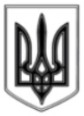 ЛИСИЧАНСЬКА МІСЬКА РАДАСЬОМОГО СКЛИКАННЯсорок дев’ята сесіяР І Ш Е Н Н Я«____»_______2018		    м. Лисичанськ				№____Про затвердження міської програми національно-патріотичного виховання дітей та молоді на 2018-2021 роки у м. ЛисичанськуЗ метою формування національно свідомої, активної, всебічно розвиненої, патріотично налаштованої української молоді,керуючись Указом Президента України від 12 червня 2015 року №334/2015 «Про заходи щодо поліпшення національно-патріотичного виховання дітей та молоді», Стратегією національно-патріотичного виховання дітей та молоді на 2016 – 2020 роки, затвердженою Указом Президента України від 13 жовтня 2015 року № 580/2015, Концепцією національно-патріотичного виховання дітей та молоді, затвердженою наказом Міністерства освіти і науки України від 16 червня 2015 року №641, керуючись ст. 26 Закону України «Про місцеве самоврядування в Україні», Лисичанська міська радаВИРІШИЛА:Затвердити міську програму національно-патріотичного виховання дітей та молоді на 2018-2021 роки у м. Лисичанську (додається).2. Фінансовому управлінню (Сапегина О.В.) при формуванні бюджету на 2018-2021 роки передбачити фінансування міської програми національно-патріотичного виховання дітей та молоді на 2018-2021 роки у м. Лисичанськ.3. Управлінням, відділам, службам міської ради, які залучені до реалізації зазначеної програми:	3.1. забезпечити організацію виконання вказаних у програмі заходів;	3.2. щороку до 15 грудня інформувати відділ у справах сім'ї, молоді та спорту про виконану роботу з реалізації завдань програми для подальшого узагальнення та надання звіту до Луганської обласної державної адміністрації.3. Відділу з питань внутрішньої політики, зв'язку з громадськістю та засобами масової інформації дане рішення розмістити на офіційному сайті Лисичанської міської ради.4. Контроль за виконанням даного рішення покласти на заступника міського голови  Ганьшина І.І.та постійну комісію з питань соціально-гуманітарного розвитку.Міський голова 									С. І. Шилін						Додаток до рішення виконкому міської ради						від _______№ _________МІСЬКА ПРОГРАМАнаціонально-патріотичного виховання дітей та молоді на 2018-2021 роки у м. ЛисичанськуНазва: «Міська Програма національно-патріотичного виховання дітей та молоді на 2018-2021 роки у м. Лисичанську».Підстава для розроблення: Указ Президента України від 25 жовтня 2002 року № 948/2002 «Про Концепцію допризовної підготовки і військово-патріотичного виховання молоді», Указ Президента України від 12 червня 2015 року № 334/2015 «Про заходи щодо поліпшення національно-патріотичного виховання дітей та молоді», Указ Президента України від 13 жовтня 2015 року № 580/2015 «Про Стратегію національно-патріотичного виховання дітей та молоді на 2016-2020 роки», розпорядження Кабінету Міністрів України від 18 жовтня 2017 року № 743-р «Про затвердження плану дій щодо реалізації Стратегії національно-патріотичного виховання дітей та молоді на 2017-2020 роки».Паспорт програмиІ. Визначення проблем, на розв’язання яких спрямована ПрограмаВ основу Програми покладені завдання, визначені розпорядженням Кабінету Міністрів України від 18 жовтня 2017 року № 743-р «Про затвердження плану дій щодо реалізації Стратегії національно-патріотичного виховання дітей та молоді на 2017-2020 роки», Стратегією національно-патріотичного виховання дітей та молоді на 2016 – 2020 роки, затвердженої Указом Президента України від 13 жовтня 2015 року № 580/2015, Концепцією національно-патріотичного виховання дітей та молоді, затвердженої наказом Міністерства освіти і науки України від 16.06.2015 року № 641.Програма передбачає забезпечення комплексної системної і цілеспрямованої діяльності органів державної влади, місцевого самоврядування, громадських організацій, сім’ї, освітніх закладів, інших соціальних інститутів щодо формування у молодого покоління високої патріотичної свідомості, почуття вірності, любові до Батьківщини, турботи про благо свого народу, готовності до виконання громадянського і конституційного обов’язку із захисту національних інтересів, цілісності, незалежності України, сприяння становленню її як правової, демократичної, соціальної держави.В сучасних суспільно-політичних умовах, що склалися в державі, задля консолідації суспільства, необхідно посилити патріотичний характер навчання та виховання. Розроблення програми зумовлено необхідністю вдосконалення системи національно-патріотичного виховання на засадах національної педагогіки, здатної формувати громадянина, патріота, що базується на ціннісному ставленні особистості до українського народу, Батьківщини, держави, нації.Програма визначає головну мету, завдання, напрямки та основну концепцію національно-патріотичного виховання дітей та молоді, конкретизує шляхи, механізми, терміни та перелік основних заходів з реалізації стратегічних завдань, їх виконавців, прогнозовані обсяги фінансового забезпечення виконання.Наразі, викликом для українського суспільства є докорінна зміна підходів як до формування системи виховання в цілому, так і до її складової - національно-патріотичного виховання.Поняття патріотизм, національно-державницькі інтереси, націоналізм титульної нації – це підвалини, на яких сьогодні будується розвиток національної ідеї сучасної України.Формування почуття патріотизму, активної громадської позиції, відданості справі, зміцнення державності реалізується в процесі навчання та виховання молоді.Поступово, але у чітко спрямованому руслі, відбувається трансформація змісту предметів соціально-гуманітарного циклу. Поглиблюється громадський характер патріотичного виховання, освітні заклади стали відкритими для батьків, громадських організацій. Збільшується кількість суб’єктів виховного впливу, посилюється узгодженість їхніх дій. Успішно здійснюються загальноукраїнські заходи, акції, спрямовані на активізацію патріотичної, моральної позиції дітей та молоді.Широко вживані форми та методи виховання спираються на народні традиції, кращі надбання національної та світової педагогіки і психології.Значно зріс інтерес держави до виховання патріотів України, сформоване соціальне замовлення на розробку ефективних технологій патріотичного виховання підростаючого покоління.У Державних національних програмах «Освіта» («Україна ХХІ століття»), «Діти України», «Молодь України», «Національній програмі патріотичного виховання громадян, розвитку духовності», законах України «Про освіту», «Про загальну середню освіту», Національній доктрині розвитку освіти України як стратегічні визначаються завдання виховання в особистості любові до Батьківщини, усвідомлення нею свого громадянського обов’язку на основі національних і загальнолюдських духовних цінностей, утвердження якостей громадянина – патріота України як світоглядного чинника.Патріотизм покликаний дати новий імпульс духовному оздоровленню народу, формуванню в Україні громадянського суспільства, яке передбачає трансформацію громадянської свідомості, моральної, правової культури особистості, розквіту національної самосвідомості і ґрунтується на визнанні пріоритету прав людини. Суспільство, яке функціонує на засадах гуманізму, свободи, верховенства закону, соціальної справедливості, гарантує умови для зростання добробуту народу. Суспільство, яке є єдиним дієвим механізмом розбудови не олігархічної, а народної демократії, правової України, виступає, з одного боку, джерелом опозиції державній владі, а з іншого – взаємодоповнює її, реалізуючи свої розвивальну і контролюючу функції.Виходячи з цього, патріотизм на даний час є нагальною потребою і держави, якій необхідно, щоб усі діти стали національно свідомими громадянами – патріотами, здатними забезпечити країні гідне місце в цивілізованому світі, і особистості, яка своєю діяльнісною любов’ю до Батьківщини прагне досягти взаємності з метою створення умов для вільного саморозвитку і збереження індивідуальності і суспільства, яке зацікавлене в тому, щоб саморозвиток особистості, становлення її патріотичної самосвідомості здійснювався на моральній основі.Актуальність національно-патріотичного виховання зумовлюється водночас процесом становлення України як єдиної політичної нації. В умовах поліетнічної держави, воно покликане сприяти цілісності, соборності України, що є серцевиною української національної ідеї. При цьому важливо, щоб об’єднання різних етносів і регіонів України задля національного відродження, розбудови й вдосконалення суверенної правової держави і громадянського суспільства здійснювалось саме на базі демократичних цінностей, які в свою чергу мають лежати в основі патріотичного виховання.Отже, з основних проблем, на розв’язання яких спрямована Програма, визначено наступні:- недостатні зусилля щодо формування активної громадянської позиції та національно-патріотичної свідомості громадян України, особливо дітей і молоді;- брак духовності і моральності у суспільстві;- наявність істотних відмінностей у системах цінностей, світоглядних орієнтирах груп суспільства, окремих громадян;- незавершеність процесу формування національного мовно-культурного простору, стійкості його ціннісної основи до зовнішнього втручання;- нерозвиненість низової ланки в системі координації виховних процесів для організації та здійснення заходів із національно-патріотичного виховання;- низький рівень матеріально-технічного забезпечення та розвитку інфраструктури у сфері національно-патріотичного виховання;- брак комунікацій із громадянським суспільством щодо питань національно-патріотичного виховання.ІІ. МЕТА, ОСНОВНІ ЗАВДАННЯ ТА НАПРЯМИ ВИКОНАННЯ ПРОГРАМИМетою міської Програми національно-патріотичного виховання дітей та молоді на 2018-2021 роки у м. Лисичанськ є:- вшанування українських воїнів - учасників антитерористичної операції на Сході України, волонтерів та громадян, які зробили значний внесок у зміцнення обороноздатності України;- виховання дітей та молоді в дусі поваги до Українського Війська та правоохоронних органів, відповідального ставлення громадян до обов’язку Захисника Вітчизни, формування у підростаючого покоління патріотичної свідомості та національної гідності;- удосконалення педагогічних форм і методів навчання молоді основам військової справи на основі народної педагогіки; - узгодження дій місцевих органів виконавчої влади та органів місцевого самоврядування усіх рівнів щодо цілеспрямованої підготовки молоді до захисту Вітчизни, виховання на патріотичних, історичних та бойових традиціях українського народу;- створення системи взаємодії з громадськими організаціями патріотичного спрямування;- підготовка допризовної молоді з основ надання домедичної допомоги.Для досягнення мети Програми з використанням сучасних підходів до визначення пріоритетності у розв’язанні існуючих проблем передбачено завдання і заходи.Обґрунтування шляхів виконання ПрограмиВибір шляхів та засобів розв'язання зазначених проблем зумовлюється процесом консолідації та розвитку українського суспільства, сучасними викликами, що стоять перед Україною і вимагають дальшого вдосконалення системи національно-патріотичного виховання, що має набути характеру системної і цілеспрямованої діяльності органів державної влади, органів місцевого самоврядування, навчальних закладів, інститутів громадянського суспільства, громадян з формування у людини і громадянина високої національно-патріотичної свідомості, почуття відданості своїй державі.Досягнення поставленої мети можливе лише шляхом здійснення системного та комплексного підходу до вирішення проблем національно-патріотичного виховання, залучення додаткових людських та матеріальних ресурсів.Реалізація Програми передбачається на 2018 - 2021 роки.Завдання Програми та результативні показникиОсновними завданнями Програми є:-	формування у дітей та молоді національно-патріотичної свідомості, національної гідності, поваги до культурного та історичного минулого України, готовності до виконання конституційного і громадянського обов'язку з метою захисту національних інтересів України;-	усвідомлення молоддю своєї ролі в забезпеченні національної безпеки, захисті територіальної цілісності, суверенності та соборності української держави;-	формування у молоді міста активної громадянської позиції та почуття власної гідності;-	виховання поваги до Конституції України, Законів України, державної символіки;-	формування у дітей та молоді україноцентричного світогляду, збереження та розвиток духовно-моральних цінностей;-	сприяння набуттю дітьми та учнівською молоддю патріотичного досвіду на основі готовності до участі в процесах державотворення, уміння визначати форми та способи своєї участі в життєдіяльності громадянського суспільства, спілкуватися з соціальними інститутами, органами влади, спроможності дотримуватись законів та захищати права людини, готовності взяти на себе відповідальність, здатності розв'язувати конфлікти відповідно до демократичних принципів;-	усвідомлення дітьми та молоддю досягнень українського народу, його інтелектуальних і духовних надбань;-	формування мовної культури, оволодіння і вживання української мови як духовного коду нації;-	зміцнення й розвиток виховних функцій навчальних закладів, розширення складу суб'єктів патріотичного виховання, посилення координації між ними;-	ефективне використання національних традицій, сучасного світового та вітчизняного педагогічного досвіду та дослідження психолого-педагогічної науки у сфері патріотичного виховання;-	формування толерантного ставлення до інших народів, культур і традицій;-	спонукання зростаючої особистості до активної протидії аморальності, правопорушенням та шовінізму;-	формування гуманістичних та демократичних цінностей, поваги до конституційних прав і свобод людини і громадянина;-	створення механізму системної та послідовної взаємодії органів державної влади, органів місцевого самоврядування та інститутів громадянського суспільства у сфері національно-патріотичного виховання;-	забезпечення системних змін, досягнення високої ефективності, цілеспрямованого та прогнозованого розвитку у сфері національно- патріотичного виховання;-	вивчення досвіду інших районів, областей, країн у сфері громадянсько- патріотичного, військово-патріотичного, духовно-морального виховання дітей та молоді, та сприяння впровадженню найкращих прикладів у Лисичанську;-	проведення моніторингу та аналізу реалізації Програми. Напрями діяльності та заходи Програми- 	утвердження громадянської свідомості і активної життєвої позиції молоді;- 	активізація діяльності органів державної влади органів місцевого самоврядування та громадських  організацій у сфері національно-патріотичного виховання;- 	формування науково-теоретичних і методичних засад національно-патріотичного виховання;- 	співпраця органів державної влади та органів місцевого самоврядування з громадськими об’єднаннями в напрямі національно-патріотичного виховання;- 	підвищення престижу військової служби, військова професійна орієнтація молоді без гендерних чи світоглядних обмежень, формування і розвиток мотивації,  спрямованої на підготовку  до захисту Української держави і служби у Збройних силах України та інших військових  формуваннях, утворених відповідно до  законів України.ІІІ МОНІТОРИНГ, ОЦІНКА ТА ОЧІКУВАНІ РЕЗУЛЬТАТИ ВИКОНАННЯ ПРОГРАМИВиконання Програми забезпечить:-	створення та розвиток ефективної системи національно-патріотичного виховання;-	системні та узгоджені дії органів виконавчої влади та органів місцевого самоврядування, інститутів громадянського суспільства, спрямовані на відродження та впровадження національно-патріотичного виховання молоді;-	формування та утвердження української громадянської ідентичності, шляхом налагодження системної освітньої, виховної, інформаційної роботи, проведення заходів за участі організацій, установ національно-патріотичного спрямування, громадських активістів, волонтерів;-	підвищення соціальної і громадянської активності дітей та молоді через усвідомлення власної відповідальності за майбутнє України;-	усвідомлення особистої відповідальності громадянами України за дотримання вимог Конституції та законів України, у тому числі щодо військового обов'язку, посилення спроможності протистояти зовнішнім і внутрішнім загрозам та викликам; недопущення правопорушень та порушень норм суспільної моралі;-	соціально-економічне, духовне та культурне зростання держави, підвищення її національної безпеки та обороноздатності, консолідацію українського суспільства навколо державотворчих процесів;-	відродження та формування спільної історичної пам'яті, досягнення компліментарності поглядів на минуле різними соціальними, регіональними та етнічними групами.ІV. ФІНАНСОВЕ ЗАБЕЗПЕЧЕННЯ ПРОГРАМИФінансування заходів Програми здійснюється за рахунок коштів місцевого бюджету, а також може здійснюватися за рахунок коштів державного, обласного бюджетів, інших джерел, не заборонених чинним законодавством України.Оцінка матеріально-технічних і трудових ресурсів проводиться з урахуванням основних прогнозних показників економічного і соціального розвитку, які подаються разом з бюджетним запитом на відповідний рік.Обсяги фінансування Програми уточнюються під час складання бюджетного запиту на відповідний рік у межах видатків.Орієнтовний обсяг фінансування заходів Програми:V. ОРГАНІЗАЦІЯ ТА КОНТРОЛЬЗА ВИКОНАННЯМ ПРОГРАМИКоординація виконання Програми здійснюється відділом у справах сім’ї, молоді та спорту Лисичанської міської ради.Усі учасники Програми, задіяні в реалізації заходів, незалежно від джерел фінансування заходів, звітують про хід виконання Програми перед відділом у справах сім’ї, молоді та спорту міської ради щоквартально до 10 числа місяця, наступного за звітним.Про результати виконання заходів Програми відділ у справах сім’ї, молоді, фізичної культури та спорту Лисичанської міської ради щорічно звітує перед виконавчим комітетом міської ради до 31 грудня проточного року та перед постійною комісією з питань з питань соціально-гуманітарного розвитку.Відділ у справах сім’ї, молоді та спорту міської ради забезпечує взаємодію з управлінням у справах сім’ї, молоді та спорту Луганської ОДА, органами місцевого самоврядування, установами, організаціями, громадськими об’єднаннями з питань реалізації Програми.Напрямки діяльності та основні заходи міської Програми національно-патріотичного виховання дітей та молоді на 2018 – 2021 роки                             Заступник міського голови													І. І. ГаньшинСекретар міської ради													Е. І. Щеглаков1.Ініціатор розроблення програмиВиконком Лисичанської міської ради2.Дата, номер і назва розпорядчого документу органу виконавчої влади про розроблення ПрограмиРішення виконавчого комітету Лисичанської міської ради від ____________ року за № _____Про затвердження міської Програми національно-патріотичного виховання дітей та молоді на 2018-2021 роки в м. Лисичанськ.3.Розробник ПрограмиВідділ у справах сім'ї, молоді та спорту Лисичанської міської ради4.Відповідальний виконавецьВідділ у справах сім'ї, молоді та спорту Лисичанської міської ради5.Учасники програмиСтруктурні підрозділи міської ради, комунальні заклади, установи, організації, громадські організації міста6.Термін реалізації програми2018-2021 рокиДжерелаПрогнозні обсяги фінансування, тис. гривеньПрогнозні обсяги фінансування, тис. гривеньПрогнозні обсяги фінансування, тис. гривеньПрогнозні обсяги фінансування, тис. гривеньфінансуванняУсьогоза роками20182019202020212021РАЗОМДержавний бюджетОбласний бюджетМісцевий бюджет147,520,540,442,344,344,3Інші кошти (гранти,проекти, інвестиції)№ з/пНазва напряму діяльностіПерелік заходів ПрограмиСтрок виконан-ня заходуВиконавціДжерела фінансу-вання (бюджет)Орієнтовні обсяги фінансування (тис. грн.)Орієнтовні обсяги фінансування (тис. грн.)Орієнтовні обсяги фінансування (тис. грн.)Орієнтовні обсяги фінансування (тис. грн.)Орієнтовні обсяги фінансування (тис. грн.)Орієнтовні обсяги фінансування (тис. грн.)Орієнтовні обсяги фінансування (тис. грн.)Орієнтовні обсяги фінансування (тис. грн.)Орієнтовні обсяги фінансування (тис. грн.)Орієнтовні обсяги фінансування (тис. грн.)Орієнтовні обсяги фінансування (тис. грн.)Орієнтовні обсяги фінансування (тис. грн.)Орієнтовні обсяги фінансування (тис. грн.)Орієнтовні обсяги фінансування (тис. грн.)Орієнтовні обсяги фінансування (тис. грн.)Орієнтовні обсяги фінансування (тис. грн.)Орієнтовні обсяги фінансування (тис. грн.)Орієнтовні обсяги фінансування (тис. грн.)Орієнтовні обсяги фінансування (тис. грн.)Орієнтовні обсяги фінансування (тис. грн.)Орієнтовні обсяги фінансування (тис. грн.)Орієнтовні обсяги фінансування (тис. грн.)Орієнтовні обсяги фінансування (тис. грн.)Орієнтовні обсяги фінансування (тис. грн.)Орієнтовні обсяги фінансування (тис. грн.)Орієнтовні обсяги фінансування (тис. грн.)Орієнтовні обсяги фінансування (тис. грн.)Орієнтовні обсяги фінансування (тис. грн.)Орієнтовні обсяги фінансування (тис. грн.)Орієнтовні обсяги фінансування (тис. грн.)Орієнтовні обсяги фінансування (тис. грн.)Орієнтовні обсяги фінансування (тис. грн.)Орієнтовні обсяги фінансування (тис. грн.)Орієнтовні обсяги фінансування (тис. грн.)Очікуваний результатОчікуваний результат№ з/пНазва напряму діяльностіПерелік заходів ПрограмиСтрок виконан-ня заходуВиконавціДжерела фінансу-вання (бюджет)201820182018201820192019201920192020202020202020202020202020202120212021202120212021202120212021разомразомразомразомразомразомразомразомразомразомОчікуваний результатОчікуваний результат1234567777777777777777777777777777777777881.Активізація діяльності органів державної влади, органів місцевого самоврядування та громадських організаційу сфері національно-патріотичного вихованняАктивізація діяльності органів державної влади, органів місцевого самоврядування та громадських організаційу сфері національно-патріотичного вихованняАктивізація діяльності органів державної влади, органів місцевого самоврядування та громадських організаційу сфері національно-патріотичного вихованняАктивізація діяльності органів державної влади, органів місцевого самоврядування та громадських організаційу сфері національно-патріотичного вихованняАктивізація діяльності органів державної влади, органів місцевого самоврядування та громадських організаційу сфері національно-патріотичного вихованняАктивізація діяльності органів державної влади, органів місцевого самоврядування та громадських організаційу сфері національно-патріотичного вихованняАктивізація діяльності органів державної влади, органів місцевого самоврядування та громадських організаційу сфері національно-патріотичного вихованняАктивізація діяльності органів державної влади, органів місцевого самоврядування та громадських організаційу сфері національно-патріотичного вихованняАктивізація діяльності органів державної влади, органів місцевого самоврядування та громадських організаційу сфері національно-патріотичного вихованняАктивізація діяльності органів державної влади, органів місцевого самоврядування та громадських організаційу сфері національно-патріотичного вихованняАктивізація діяльності органів державної влади, органів місцевого самоврядування та громадських організаційу сфері національно-патріотичного вихованняАктивізація діяльності органів державної влади, органів місцевого самоврядування та громадських організаційу сфері національно-патріотичного вихованняАктивізація діяльності органів державної влади, органів місцевого самоврядування та громадських організаційу сфері національно-патріотичного вихованняАктивізація діяльності органів державної влади, органів місцевого самоврядування та громадських організаційу сфері національно-патріотичного вихованняАктивізація діяльності органів державної влади, органів місцевого самоврядування та громадських організаційу сфері національно-патріотичного вихованняАктивізація діяльності органів державної влади, органів місцевого самоврядування та громадських організаційу сфері національно-патріотичного вихованняАктивізація діяльності органів державної влади, органів місцевого самоврядування та громадських організаційу сфері національно-патріотичного вихованняАктивізація діяльності органів державної влади, органів місцевого самоврядування та громадських організаційу сфері національно-патріотичного вихованняАктивізація діяльності органів державної влади, органів місцевого самоврядування та громадських організаційу сфері національно-патріотичного вихованняАктивізація діяльності органів державної влади, органів місцевого самоврядування та громадських організаційу сфері національно-патріотичного вихованняАктивізація діяльності органів державної влади, органів місцевого самоврядування та громадських організаційу сфері національно-патріотичного вихованняАктивізація діяльності органів державної влади, органів місцевого самоврядування та громадських організаційу сфері національно-патріотичного вихованняАктивізація діяльності органів державної влади, органів місцевого самоврядування та громадських організаційу сфері національно-патріотичного вихованняАктивізація діяльності органів державної влади, органів місцевого самоврядування та громадських організаційу сфері національно-патріотичного вихованняАктивізація діяльності органів державної влади, органів місцевого самоврядування та громадських організаційу сфері національно-патріотичного вихованняАктивізація діяльності органів державної влади, органів місцевого самоврядування та громадських організаційу сфері національно-патріотичного вихованняАктивізація діяльності органів державної влади, органів місцевого самоврядування та громадських організаційу сфері національно-патріотичного вихованняАктивізація діяльності органів державної влади, органів місцевого самоврядування та громадських організаційу сфері національно-патріотичного вихованняАктивізація діяльності органів державної влади, органів місцевого самоврядування та громадських організаційу сфері національно-патріотичного вихованняАктивізація діяльності органів державної влади, органів місцевого самоврядування та громадських організаційу сфері національно-патріотичного вихованняАктивізація діяльності органів державної влади, органів місцевого самоврядування та громадських організаційу сфері національно-патріотичного вихованняАктивізація діяльності органів державної влади, органів місцевого самоврядування та громадських організаційу сфері національно-патріотичного вихованняАктивізація діяльності органів державної влади, органів місцевого самоврядування та громадських організаційу сфері національно-патріотичного вихованняАктивізація діяльності органів державної влади, органів місцевого самоврядування та громадських організаційу сфері національно-патріотичного вихованняАктивізація діяльності органів державної влади, органів місцевого самоврядування та громадських організаційу сфері національно-патріотичного вихованняАктивізація діяльності органів державної влади, органів місцевого самоврядування та громадських організаційу сфері національно-патріотичного вихованняАктивізація діяльності органів державної влади, органів місцевого самоврядування та громадських організаційу сфері національно-патріотичного вихованняАктивізація діяльності органів державної влади, органів місцевого самоврядування та громадських організаційу сфері національно-патріотичного вихованняАктивізація діяльності органів державної влади, органів місцевого самоврядування та громадських організаційу сфері національно-патріотичного вихованняАктивізація діяльності органів державної влади, органів місцевого самоврядування та громадських організаційу сфері національно-патріотичного вихованняАктивізація діяльності органів державної влади, органів місцевого самоврядування та громадських організаційу сфері національно-патріотичного виховання1.1Координація діяльності органів виконавчої влади всіх рівнів, органів місцевого самоврядування, навчальних і культурно-просвітницьких закладів, громадських організаційЗабезпечення діяльності Координаційної ради з питань національно-патріотичного виховання при Лисичанській міський раді2018-2021Відділ у справах сім'ї, молоді та спорту Лисичанської міської радиНе потребує фінансування----------------------------------Консолідація зусиль суспільних інституцій у справі виховання підростаючого поколінняКонсолідація зусиль суспільних інституцій у справі виховання підростаючого покоління1.2Забезпечення проведення заходів національно - патріотичного спрямування, у тому числі приурочених державним святамПроведення в навчальних закладах та закладах культури міста інформаційно-просвітницьких та виховних заходів, уроків Мужності, Патріотизму, конкурсу есе «Герої не вмирають», зустрічей з учасниками Революції Гідності та АТО, жертвами політичних репресій тоталітарного режиму, ветеранами У ПА та ОУН, Другої Світової війни та інших.2018-2021Відділ у справах сім'ї, молоді та спорту, відділ культури Лисичанської міської ради, навчальні заклади містаНе потребує фінансування----------------------------------Реалізація заходів патріотичного спрямування сприятиме збереженню стабільності в суспільстві, соціальному та економічному розвитку країни, зміцненню її обороноздатності та безпекиРеалізація заходів патріотичного спрямування сприятиме збереженню стабільності в суспільстві, соціальному та економічному розвитку країни, зміцненню її обороноздатності та безпеки1.2Забезпечення проведення заходів національно - патріотичного спрямування, у тому числі приурочених державним святамПам'ятні дні вшанування Героїв Небесної Сотні, пам’ятні дні вшанування земляків, учасників АТО, які загинули, захищаючи територіальну цілісність України.2018-2021Відділ у справах сім'ї, молоді та спорту , відділ культури Лисичанської міської ради, відділ освіти Лисичанської міської ради, відділ внутрішньої політики, зв’язку з громадськістю та ЗМІ, Лисичанський МВК,  навчальні заклади міста, відділ поліціїНе потребує фінансуванняРеалізація заходів патріотичного спрямування сприятиме збереженню стабільності в суспільстві, соціальному та економічному розвитку країни, зміцненню її обороноздатності та безпекиРеалізація заходів патріотичного спрямування сприятиме збереженню стабільності в суспільстві, соціальному та економічному розвитку країни, зміцненню її обороноздатності та безпеки1.2Забезпечення проведення заходів національно - патріотичного спрямування, у тому числі приурочених державним святамВшанування подій Революції Гідності,День Гідності та Свободи (21 листопада)2018-2021Відділ у справах сім'ї, молоді та спорту , відділ культури Лисичанської міської ради, відділ освіти Лисичанської міської ради, відділ внутрішньої політики, зв’язку з громадськістю та ЗМІ, відділ культури Лисичанської міської радиНе потребує фінансуванняРеалізація заходів патріотичного спрямування сприятиме збереженню стабільності в суспільстві, соціальному та економічному розвитку країни, зміцненню її обороноздатності та безпекиРеалізація заходів патріотичного спрямування сприятиме збереженню стабільності в суспільстві, соціальному та економічному розвитку країни, зміцненню її обороноздатності та безпеки1.2Забезпечення проведення заходів національно - патріотичного спрямування, у тому числі приурочених державним святамЩорічні заходи до Дня народження Т.Г. Шевченка2018-2021Відділ у справах сім'ї, молоді та спорту , відділ культури Лисичанської міської ради, відділ освіти Лисичанської міської ради та КУ «Лисичанський методичний центр», відділ внутрішньої політики, зв’язку з громадськістю та ЗМІ, навчальні заклади містаНе потребує фінансуванняРеалізація заходів патріотичного спрямування сприятиме збереженню стабільності в суспільстві, соціальному та економічному розвитку країни, зміцненню її обороноздатності та безпекиРеалізація заходів патріотичного спрямування сприятиме збереженню стабільності в суспільстві, соціальному та економічному розвитку країни, зміцненню її обороноздатності та безпеки1.2Забезпечення проведення заходів національно - патріотичного спрямування, у тому числі приурочених державним святамВідзначення Дня захисника України,День Українського козацтва, УПА(14 жовтня)2018-2021Відділ у справах сім'ї, молоді та спорту, відділ культури Лисичанської міської ради, відділ освіти Лисичанської міської ради, відділ внутрішньої політики, зв’язку з громадськістю та ЗМІ, навчальні заклади містаНе потребує фінансуванняРеалізація заходів патріотичного спрямування сприятиме збереженню стабільності в суспільстві, соціальному та економічному розвитку країни, зміцненню її обороноздатності та безпекиРеалізація заходів патріотичного спрямування сприятиме збереженню стабільності в суспільстві, соціальному та економічному розвитку країни, зміцненню її обороноздатності та безпеки1.2Забезпечення проведення заходів національно - патріотичного спрямування, у тому числі приурочених державним святамПроведення традиційних квітневих зустрічей міської влади з ветеранами війни за участі школярів та молоді2018-2021ГО «Лисичанська міська організація ветеранів України», відділ у справах сім'ї, молоді та спорту, відділ культури Лисичанської міської ради, відділ освіти Лисичанської міської ради, відділ внутрішньої політики, зв’язку з громадськістю та ЗМІ, навчальні заклади міста, керівництво міської радиРеалізація заходів патріотичного спрямування сприятиме збереженню стабільності в суспільстві, соціальному та економічному розвитку країни, зміцненню її обороноздатності та безпекиРеалізація заходів патріотичного спрямування сприятиме збереженню стабільності в суспільстві, соціальному та економічному розвитку країни, зміцненню її обороноздатності та безпеки1.2Забезпечення проведення заходів національно - патріотичного спрямування, у тому числі приурочених державним святамУрочисте відкриття меморіальних дощок видатним мешканцям Лисичанська2018-2021ГО «Лисичанська міська організація ветеранів України», відділ у справах сім'ї, молоді та спорту, відділ культури Лисичанської міської ради, відділ освіти Лисичанської міської ради, відділ внутрішньої політики, зв’язку з громадськістю та ЗМІ, навчальні заклади міста, керівництво міської радиРеалізація заходів патріотичного спрямування сприятиме збереженню стабільності в суспільстві, соціальному та економічному розвитку країни, зміцненню її обороноздатності та безпекиРеалізація заходів патріотичного спрямування сприятиме збереженню стабільності в суспільстві, соціальному та економічному розвитку країни, зміцненню її обороноздатності та безпеки1.2Забезпечення проведення заходів національно - патріотичного спрямування, у тому числі приурочених державним святамВидання книжок національно-патріотичного змісту про видатні події та Лисичанських містян. Оснащення книжковими виданнями бібліотек, музеїв, навчальних закладів міста 2018-2021ГО «Лисичанська міська організація ветеранів України»Інші джерелаРеалізація заходів патріотичного спрямування сприятиме збереженню стабільності в суспільстві, соціальному та економічному розвитку країни, зміцненню її обороноздатності та безпекиРеалізація заходів патріотичного спрямування сприятиме збереженню стабільності в суспільстві, соціальному та економічному розвитку країни, зміцненню її обороноздатності та безпеки1.2Забезпечення проведення заходів національно - патріотичного спрямування, у тому числі приурочених державним святамЗустріч молоді міста з учасниками бойових дій в зоні АТО. Зустріч поколінь: захисникам України присвячується».2018-2021Відділ у справах сім'ї, молоді та спорту, відділ культури Лисичанської міської ради, відділ освіти Лисичанської міської ради, відділ внутрішньої політики, зв’язку з громадськістю та ЗМІ, ГО національно-патріотичної спрямованостіМіський бюджет0,90,91,01,01,01,01,01,01,11,11,11,11,11,11,11,11,11,31,31,31,31,31,31,31,31,31,31,31,34,34,34,34,34,3Реалізація заходів патріотичного спрямування сприятиме збереженню стабільності в суспільстві, соціальному та економічному розвитку країни, зміцненню її обороноздатності та безпекиРеалізація заходів патріотичного спрямування сприятиме збереженню стабільності в суспільстві, соціальному та економічному розвитку країни, зміцненню її обороноздатності та безпеки1.2Забезпечення проведення заходів національно - патріотичного спрямування, у тому числі приурочених державним святамПризов молоді до Лав ЗСУ2018-2021Відділ у справах сім'ї, молоді та спорту, відділ культури Лисичанської міської ради, відділ освіти Лисичанської міської ради, Відділ у справах сім'ї, молоді та спорту, Лисичанський МВКМіський бюджет1,91,91,91,91,91,91,91,92,02,02,02,02,02,02,02,02,02,12,12,12,12,12,12,12,12,12,12,12,17,97,97,97,97,9Реалізація заходів патріотичного спрямування сприятиме збереженню стабільності в суспільстві, соціальному та економічному розвитку країни, зміцненню її обороноздатності та безпекиРеалізація заходів патріотичного спрямування сприятиме збереженню стабільності в суспільстві, соціальному та економічному розвитку країни, зміцненню її обороноздатності та безпеки1.2Забезпечення проведення заходів національно - патріотичного спрямування, у тому числі приурочених державним святамТурнір з боротьби греко-римської пам'яті МС СРСР,  воїна-афганця, героя пожежної служби Сергія Карасьова2018-2021 Відділ у справах сім'ї, молоді та спорту, установи та організації міста  та області (за згодою)Міський бюджет3,73,73,93,93,93,93,93,94,14,14,14,14,14,14,14,14,14,34,34,34,34,34,34,34,34,34,34,34,316,016,016,016,016,0Реалізація заходів патріотичного спрямування сприятиме збереженню стабільності в суспільстві, соціальному та економічному розвитку країни, зміцненню її обороноздатності та безпекиРеалізація заходів патріотичного спрямування сприятиме збереженню стабільності в суспільстві, соціальному та економічному розвитку країни, зміцненню її обороноздатності та безпеки1.2Забезпечення проведення заходів національно - патріотичного спрямування, у тому числі приурочених державним святамМіський фестиваль-конкурс української патріотичної пісні «Озброєні піснею»2018-2021Відділ у справах сім'ї, молоді та спорту, відділ культури Лисичанської міської ради, відділ внутрішньої політики, зв’язку з громадськістю та ЗМІ, Лисичанський МВК, навчальні заклади містаМіський бюджет2,52,52,72,72,72,72,72,72,92,92,92,92,92,92,92,92,93,13,13,13,13,13,13,13,13,13,13,13,111,211,211,211,211,2Реалізація заходів патріотичного спрямування сприятиме збереженню стабільності в суспільстві, соціальному та економічному розвитку країни, зміцненню її обороноздатності та безпекиРеалізація заходів патріотичного спрямування сприятиме збереженню стабільності в суспільстві, соціальному та економічному розвитку країни, зміцненню її обороноздатності та безпеки1.3Сприяння роботі установ національно-- патріотичного спрямування та іншим організаціям, які здійснюють заходи з національно-патріотичного вихованняВести роботу з оновлення  навчальних кабінетів "Захисту Вітчизни" в загальноосвітніх школах І-ІІІ ст. тематичними стендами, навчальним обладнанням 2018-2021Відділ освіти Лисичанської міської ради, ЗЗСО, Лисичанський МВКПідвищення зацікавленості молоді щодо служби у Збройних силах України, її готовності до захисту України, збереження та шанування національної пам'ятіПідвищення зацікавленості молоді щодо служби у Збройних силах України, її готовності до захисту України, збереження та шанування національної пам'яті1.3Сприяння роботі установ національно-- патріотичного спрямування та іншим організаціям, які здійснюють заходи з національно-патріотичного вихованняПроведення зустрічей з випускниками навчальних закладів з питання професійної орієнтації з подальшого вступу до вищих військових навчальних закладів2018-2021Відділ у справах сім'ї, молоді та спорту, відділ освіти Лисичанської міської ради, ЗЗСО, Лисичанський МВКПідвищення зацікавленості молоді щодо служби у Збройних силах України, її готовності до захисту України, збереження та шанування національної пам'ятіПідвищення зацікавленості молоді щодо служби у Збройних силах України, її готовності до захисту України, збереження та шанування національної пам'яті1.3Сприяння роботі установ національно-- патріотичного спрямування та іншим організаціям, які здійснюють заходи з національно-патріотичного вихованняПроведення інструкторсько-методичних зборів з викладачами дисципліни «Захист Вітчизни»2018-2021Відділ у справах сім'ї, молоді та спорту, відділ освіти Лисичанської міської ради, ЗЗСО, Лисичанський МВКПідвищення зацікавленості молоді щодо служби у Збройних силах України, її готовності до захисту України, збереження та шанування національної пам'ятіПідвищення зацікавленості молоді щодо служби у Збройних силах України, її готовності до захисту України, збереження та шанування національної пам'яті1.4Всебічне сприяння розвитку діяльності традиційних українських молодіжних організацій, які заборонялись і переслідувались окупаційними та радянським режимами, передусім пластового (скаутського) руху, що зберігся в українських громадах діаспори і відновив свою діяльність в Україні із здобуттям незалежностіПроведення заходів з розвитку та популяризації Пластового (скаутського) руху в м. Лисичанськ2018-2021Відділ у справах сім'ї, молоді та спорту, відділ освіти Лисичанської міської ради, ЗЗСОАктивний розвиток діяльності пластових організацій та популяризація їх серед свідомої молодіАктивний розвиток діяльності пластових організацій та популяризація їх серед свідомої молоді1.5Впровадження інноваційних підходів та технологій, що сприяютьформуванню високої національно-патріотичної свідомостіПопуляризація козацьких бойових мистецтв у навчальних закладах міста2018-2021Відділ у справах сім'ї, молоді та спорту, відділ освіти Лисичанської міської ради, навчальні заклади містаПідвищення рівня психологічної та фізичної готовності населення до виконання громадянського та конституційного обов'язку щодо відстоювання національних інтересів та незалежностіПідвищення рівня психологічної та фізичної готовності населення до виконання громадянського та конституційного обов'язку щодо відстоювання національних інтересів та незалежності2. Інформаційне забезпечення сфери національно-патріотичного виховання Інформаційне забезпечення сфери національно-патріотичного виховання Інформаційне забезпечення сфери національно-патріотичного виховання Інформаційне забезпечення сфери національно-патріотичного виховання Інформаційне забезпечення сфери національно-патріотичного виховання Інформаційне забезпечення сфери національно-патріотичного виховання Інформаційне забезпечення сфери національно-патріотичного виховання Інформаційне забезпечення сфери національно-патріотичного виховання Інформаційне забезпечення сфери національно-патріотичного виховання Інформаційне забезпечення сфери національно-патріотичного виховання Інформаційне забезпечення сфери національно-патріотичного виховання Інформаційне забезпечення сфери національно-патріотичного виховання Інформаційне забезпечення сфери національно-патріотичного виховання Інформаційне забезпечення сфери національно-патріотичного виховання Інформаційне забезпечення сфери національно-патріотичного виховання Інформаційне забезпечення сфери національно-патріотичного виховання Інформаційне забезпечення сфери національно-патріотичного виховання Інформаційне забезпечення сфери національно-патріотичного виховання Інформаційне забезпечення сфери національно-патріотичного виховання Інформаційне забезпечення сфери національно-патріотичного виховання Інформаційне забезпечення сфери національно-патріотичного виховання Інформаційне забезпечення сфери національно-патріотичного виховання Інформаційне забезпечення сфери національно-патріотичного виховання Інформаційне забезпечення сфери національно-патріотичного виховання Інформаційне забезпечення сфери національно-патріотичного виховання Інформаційне забезпечення сфери національно-патріотичного виховання Інформаційне забезпечення сфери національно-патріотичного виховання Інформаційне забезпечення сфери національно-патріотичного виховання Інформаційне забезпечення сфери національно-патріотичного виховання Інформаційне забезпечення сфери національно-патріотичного виховання Інформаційне забезпечення сфери національно-патріотичного виховання Інформаційне забезпечення сфери національно-патріотичного виховання Інформаційне забезпечення сфери національно-патріотичного виховання Інформаційне забезпечення сфери національно-патріотичного виховання Інформаційне забезпечення сфери національно-патріотичного виховання Інформаційне забезпечення сфери національно-патріотичного виховання Інформаційне забезпечення сфери національно-патріотичного виховання Інформаційне забезпечення сфери національно-патріотичного виховання Інформаційне забезпечення сфери національно-патріотичного виховання Інформаційне забезпечення сфери національно-патріотичного виховання Інформаційне забезпечення сфери національно-патріотичного виховання2.1Забезпечення своєчасного інформування суспільства про роботу, що здійснюється  в місті у напрямку національно-патріотичного вихованняІнформаційний супровід загальноміських заходів2018-2021відділ внутрішньої політики, зв’язку з громадськістю та ЗМІНе потребує фінансуванняПідвищення рівня обізнаності населення про роботу, що здійснюється  в місті у напрямку національно-патріотичного вихованняПідвищення рівня обізнаності населення про роботу, що здійснюється  в місті у напрямку національно-патріотичного виховання2.1Забезпечення своєчасного інформування суспільства про роботу, що здійснюється  в місті у напрямку національно-патріотичного вихованняПідготовка інформаційних матеріалів до пам’ятних дат, історичних подій, державних свят для розміщення на офіційному сайті Лисичанської міської ради2018-2021Відділ у справах сім'ї, молоді та спорту, відділ культури Лисичанської міської ради, відділ освіти Лисичанської міської ради, відділ внутрішньої політики, зв’язку з громадськістю та ЗМІ, архівний відділНе потребує фінансуванняПідвищення рівня обізнаності населення про роботу, що здійснюється  в місті у напрямку національно-патріотичного вихованняПідвищення рівня обізнаності населення про роботу, що здійснюється  в місті у напрямку національно-патріотичного виховання2.1Забезпечення своєчасного інформування суспільства про роботу, що здійснюється  в місті у напрямку національно-патріотичного вихованняРозміщення постерів соціальної реклами до загальноміських свят2018-2021відділ внутрішньої політики, зв’язку з громадськістю та ЗМІПідвищення рівня обізнаності населення про роботу, що здійснюється  в місті у напрямку національно-патріотичного вихованняПідвищення рівня обізнаності населення про роботу, що здійснюється  в місті у напрямку національно-патріотичного виховання3.Формування науково-теоретичних і методичних засад національно-патріотичного вихованняФормування науково-теоретичних і методичних засад національно-патріотичного вихованняФормування науково-теоретичних і методичних засад національно-патріотичного вихованняФормування науково-теоретичних і методичних засад національно-патріотичного вихованняФормування науково-теоретичних і методичних засад національно-патріотичного вихованняФормування науково-теоретичних і методичних засад національно-патріотичного вихованняФормування науково-теоретичних і методичних засад національно-патріотичного вихованняФормування науково-теоретичних і методичних засад національно-патріотичного вихованняФормування науково-теоретичних і методичних засад національно-патріотичного вихованняФормування науково-теоретичних і методичних засад національно-патріотичного вихованняФормування науково-теоретичних і методичних засад національно-патріотичного вихованняФормування науково-теоретичних і методичних засад національно-патріотичного вихованняФормування науково-теоретичних і методичних засад національно-патріотичного вихованняФормування науково-теоретичних і методичних засад національно-патріотичного вихованняФормування науково-теоретичних і методичних засад національно-патріотичного вихованняФормування науково-теоретичних і методичних засад національно-патріотичного вихованняФормування науково-теоретичних і методичних засад національно-патріотичного вихованняФормування науково-теоретичних і методичних засад національно-патріотичного вихованняФормування науково-теоретичних і методичних засад національно-патріотичного вихованняФормування науково-теоретичних і методичних засад національно-патріотичного вихованняФормування науково-теоретичних і методичних засад національно-патріотичного вихованняФормування науково-теоретичних і методичних засад національно-патріотичного вихованняФормування науково-теоретичних і методичних засад національно-патріотичного вихованняФормування науково-теоретичних і методичних засад національно-патріотичного вихованняФормування науково-теоретичних і методичних засад національно-патріотичного вихованняФормування науково-теоретичних і методичних засад національно-патріотичного вихованняФормування науково-теоретичних і методичних засад національно-патріотичного вихованняФормування науково-теоретичних і методичних засад національно-патріотичного вихованняФормування науково-теоретичних і методичних засад національно-патріотичного вихованняФормування науково-теоретичних і методичних засад національно-патріотичного вихованняФормування науково-теоретичних і методичних засад національно-патріотичного вихованняФормування науково-теоретичних і методичних засад національно-патріотичного вихованняФормування науково-теоретичних і методичних засад національно-патріотичного вихованняФормування науково-теоретичних і методичних засад національно-патріотичного вихованняФормування науково-теоретичних і методичних засад національно-патріотичного вихованняФормування науково-теоретичних і методичних засад національно-патріотичного вихованняФормування науково-теоретичних і методичних засад національно-патріотичного вихованняФормування науково-теоретичних і методичних засад національно-патріотичного вихованняФормування науково-теоретичних і методичних засад національно-патріотичного вихованняФормування науково-теоретичних і методичних засад національно-патріотичного вихованняФормування науково-теоретичних і методичних засад національно-патріотичного виховання3.1Сприянняпроведенню та організації науково - методичних конференцій, семінарів, нарад, засідань методичних об'єднань, круглих столів, тренінгівПроведення форумів, засідань, «круглих столів», семінарських занять, конференцій щодо національно-патріотичного виховання дітей2018-2021Відділ у справах сім'ї, молоді та спорту, відділ культури Лисичанської міської ради, відділ освіти Лисичанської міської ради, КУ «Лисичанський методичний центр», відділ внутрішньої політики, зв’язку з громадськістю та ЗМІ, Лисичанський МВК, ГО національно-патріотичного напрямкуНе потребує фінансуванняСтворення умов для розвитку методико - методологічної наукової бази матеріалів щодо національно - патріотичного виховання. Формування експертноїспільноти дляподальшогоформуваннянауково -теоретичних тапрактичних засаднаціонально -патріотичноговиховання.Залучення активноїмолоді до участі внапрямку розвиткута популяризаціїнаціонально -патріотичноговихованняСтворення умов для розвитку методико - методологічної наукової бази матеріалів щодо національно - патріотичного виховання. Формування експертноїспільноти дляподальшогоформуваннянауково -теоретичних тапрактичних засаднаціонально -патріотичноговиховання.Залучення активноїмолоді до участі внапрямку розвиткута популяризаціїнаціонально -патріотичноговиховання3.1Сприянняпроведенню та організації науково - методичних конференцій, семінарів, нарад, засідань методичних об'єднань, круглих столів, тренінгівПроведення міських семінарів з національно - патріотичного виховання для фахівців, що працюють з дітьми та молоддю, керівників гуртків, будинк палаців культури2018-2021Відділ у справах сім'ї, молоді та спорту, відділ культури Лисичанської міської ради, відділ освіти Лисичанської міської ради, КУ «Лисичанський методичний центр», Лисичанський МВКНе потребує фінансуванняСтворення умов для розвитку методико - методологічної наукової бази матеріалів щодо національно - патріотичного виховання. Формування експертноїспільноти дляподальшогоформуваннянауково -теоретичних тапрактичних засаднаціонально -патріотичноговиховання.Залучення активноїмолоді до участі внапрямку розвиткута популяризаціїнаціонально -патріотичноговихованняСтворення умов для розвитку методико - методологічної наукової бази матеріалів щодо національно - патріотичного виховання. Формування експертноїспільноти дляподальшогоформуваннянауково -теоретичних тапрактичних засаднаціонально -патріотичноговиховання.Залучення активноїмолоді до участі внапрямку розвиткута популяризаціїнаціонально -патріотичноговиховання4.Співпраця органів державної влади та органів місцевого самоврядування з громадськими об’єднаннямив напрямі національно-патріотичного вихованняСпівпраця органів державної влади та органів місцевого самоврядування з громадськими об’єднаннямив напрямі національно-патріотичного вихованняСпівпраця органів державної влади та органів місцевого самоврядування з громадськими об’єднаннямив напрямі національно-патріотичного вихованняСпівпраця органів державної влади та органів місцевого самоврядування з громадськими об’єднаннямив напрямі національно-патріотичного вихованняСпівпраця органів державної влади та органів місцевого самоврядування з громадськими об’єднаннямив напрямі національно-патріотичного вихованняСпівпраця органів державної влади та органів місцевого самоврядування з громадськими об’єднаннямив напрямі національно-патріотичного вихованняСпівпраця органів державної влади та органів місцевого самоврядування з громадськими об’єднаннямив напрямі національно-патріотичного вихованняСпівпраця органів державної влади та органів місцевого самоврядування з громадськими об’єднаннямив напрямі національно-патріотичного вихованняСпівпраця органів державної влади та органів місцевого самоврядування з громадськими об’єднаннямив напрямі національно-патріотичного вихованняСпівпраця органів державної влади та органів місцевого самоврядування з громадськими об’єднаннямив напрямі національно-патріотичного вихованняСпівпраця органів державної влади та органів місцевого самоврядування з громадськими об’єднаннямив напрямі національно-патріотичного вихованняСпівпраця органів державної влади та органів місцевого самоврядування з громадськими об’єднаннямив напрямі національно-патріотичного вихованняСпівпраця органів державної влади та органів місцевого самоврядування з громадськими об’єднаннямив напрямі національно-патріотичного вихованняСпівпраця органів державної влади та органів місцевого самоврядування з громадськими об’єднаннямив напрямі національно-патріотичного вихованняСпівпраця органів державної влади та органів місцевого самоврядування з громадськими об’єднаннямив напрямі національно-патріотичного вихованняСпівпраця органів державної влади та органів місцевого самоврядування з громадськими об’єднаннямив напрямі національно-патріотичного вихованняСпівпраця органів державної влади та органів місцевого самоврядування з громадськими об’єднаннямив напрямі національно-патріотичного вихованняСпівпраця органів державної влади та органів місцевого самоврядування з громадськими об’єднаннямив напрямі національно-патріотичного вихованняСпівпраця органів державної влади та органів місцевого самоврядування з громадськими об’єднаннямив напрямі національно-патріотичного вихованняСпівпраця органів державної влади та органів місцевого самоврядування з громадськими об’єднаннямив напрямі національно-патріотичного вихованняСпівпраця органів державної влади та органів місцевого самоврядування з громадськими об’єднаннямив напрямі національно-патріотичного вихованняСпівпраця органів державної влади та органів місцевого самоврядування з громадськими об’єднаннямив напрямі національно-патріотичного вихованняСпівпраця органів державної влади та органів місцевого самоврядування з громадськими об’єднаннямив напрямі національно-патріотичного вихованняСпівпраця органів державної влади та органів місцевого самоврядування з громадськими об’єднаннямив напрямі національно-патріотичного вихованняСпівпраця органів державної влади та органів місцевого самоврядування з громадськими об’єднаннямив напрямі національно-патріотичного вихованняСпівпраця органів державної влади та органів місцевого самоврядування з громадськими об’єднаннямив напрямі національно-патріотичного вихованняСпівпраця органів державної влади та органів місцевого самоврядування з громадськими об’єднаннямив напрямі національно-патріотичного вихованняСпівпраця органів державної влади та органів місцевого самоврядування з громадськими об’єднаннямив напрямі національно-патріотичного вихованняСпівпраця органів державної влади та органів місцевого самоврядування з громадськими об’єднаннямив напрямі національно-патріотичного вихованняСпівпраця органів державної влади та органів місцевого самоврядування з громадськими об’єднаннямив напрямі національно-патріотичного вихованняСпівпраця органів державної влади та органів місцевого самоврядування з громадськими об’єднаннямив напрямі національно-патріотичного вихованняСпівпраця органів державної влади та органів місцевого самоврядування з громадськими об’єднаннямив напрямі національно-патріотичного вихованняСпівпраця органів державної влади та органів місцевого самоврядування з громадськими об’єднаннямив напрямі національно-патріотичного вихованняСпівпраця органів державної влади та органів місцевого самоврядування з громадськими об’єднаннямив напрямі національно-патріотичного вихованняСпівпраця органів державної влади та органів місцевого самоврядування з громадськими об’єднаннямив напрямі національно-патріотичного вихованняСпівпраця органів державної влади та органів місцевого самоврядування з громадськими об’єднаннямив напрямі національно-патріотичного вихованняСпівпраця органів державної влади та органів місцевого самоврядування з громадськими об’єднаннямив напрямі національно-патріотичного вихованняСпівпраця органів державної влади та органів місцевого самоврядування з громадськими об’єднаннямив напрямі національно-патріотичного вихованняСпівпраця органів державної влади та органів місцевого самоврядування з громадськими об’єднаннямив напрямі національно-патріотичного вихованняСпівпраця органів державної влади та органів місцевого самоврядування з громадськими об’єднаннямив напрямі національно-патріотичного вихованняСпівпраця органів державної влади та органів місцевого самоврядування з громадськими об’єднаннямив напрямі національно-патріотичного виховання4.1Залучення громадських організацій, інших громадських ініціатив та громадських активістів,використання їх досвіду і потенціалу в процесі національно - патріотичного вихованняСприяти залученню учнівської молоді до волонтерської діяльності через проведення благодійних акцій, операцій та інших доброчинних заходів2018-2021Відділ у справах сім'ї, молоді та спорту, відділ освіти Лисичанської міської ради, ГО національно-патріотичного напрямкуНе потребує фінансуванняПопуляризація ідей волонтерства серед молоді.Підвищення рівня обізнаності, вмінь та навиків молоді у сферіволонтерської діяльності. Створення умов для реалізації заходів і програм, спрямованих на національно - патріотичне виховання молоді. Утвердження національних цінностей, шляхом популяризації національно - патріотичного виховання молоді.Популяризація ідей волонтерства серед молоді.Підвищення рівня обізнаності, вмінь та навиків молоді у сферіволонтерської діяльності. Створення умов для реалізації заходів і програм, спрямованих на національно - патріотичне виховання молоді. Утвердження національних цінностей, шляхом популяризації національно - патріотичного виховання молоді.4.2Сприяння діяльності громадських організацій та реалізації заходів і програм,спрямованих на національно - патріотичне вихованняЗалучення представників громадських організацій з метою проведення військово - патріотичних заходів у навчальних закладах міста з допризовною, призовною молоддю, спілкування з учасниками АТО, показові виступи, елементи самооборони, показ патріотичних фільмів, організація військово - патріотичних таборів, місць відпочинку, екскурсій та інше2018-2021Відділ у справах сім'ї, молоді та спорту, відділ освіти Лисичанської міської ради, ГО національно-патріотичного напрямкуНе потребує фінансування4.3Сприяння роботі молодіжних центрів, клубів у сфері національно-патріотичного вихованняСприяти створенню дитячо-юнацьких козацьких осередків в навчальних закладах міста2018-2021Відділ освіти Лисичанської міської ради, ГО національно-патріотичного напрямкуПокращення матеріально-технічної бази, забезпечення розвитку інфраструктури, що використовується для національно-патріотичного виховання молодіПокращення матеріально-технічної бази, забезпечення розвитку інфраструктури, що використовується для національно-патріотичного виховання молодіПокращення матеріально-технічної бази, забезпечення розвитку інфраструктури, що використовується для національно-патріотичного виховання молоді4.3Сприяння роботі молодіжних центрів, клубів у сфері національно-патріотичного вихованняРозширення мережі гуртків туристичного спрямування та технічної творчості шляхом залучення до цієї роботи педагогів загальноосвітніх та позашкільних навчальних закладів і спеціалістів даних напрямків на засадах волонтерського руху2018-2021Відділ освіти Лисичанської міської ради4.4Сприяння пошануванню борців за державнунезалежність і територіальну цілісність України, а також пошануванню пам'яті жертв окупаційних режимів та  голодоморів в УкраїніПам’ятні дні вшанування Голодомору-геноциду 1932-1933 років2018-2021Відділ у справах сім'ї, молоді та спорту, відділ культури Лисичанської міської ради, відділ освіти Лисичанської міської ради, відділ внутрішньої політики, зв’язку з громадськістю та ЗМІ, Лисичанський МВК, ГО національно-патріотичного напрямкуФормування у молоді національної свідомості, підвищення рівня знань щодо історичного минулого України, формування у молодих людей почуття гордості за співвітчизників, земляків та залучення їх до вивчення історії рідного краю крізь призму видатних постатей минулого та сучасностіФормування у молоді національної свідомості, підвищення рівня знань щодо історичного минулого України, формування у молодих людей почуття гордості за співвітчизників, земляків та залучення їх до вивчення історії рідного краю крізь призму видатних постатей минулого та сучасностіФормування у молоді національної свідомості, підвищення рівня знань щодо історичного минулого України, формування у молодих людей почуття гордості за співвітчизників, земляків та залучення їх до вивчення історії рідного краю крізь призму видатних постатей минулого та сучасності4.4Сприяння пошануванню борців за державнунезалежність і територіальну цілісність України, а також пошануванню пам'яті жертв окупаційних режимів та  голодоморів в УкраїніУчасть учнів навчальних закладів міста в історичних виставках, які будуть проведені в міському краєзнавчому музеї2018-2021Відділ у справах сім'ї, молоді та спорту, відділ культури Лисичанської міської ради, відділ освіти Лисичанської міської радиФормування у молоді національної свідомості, підвищення рівня знань щодо історичного минулого України, формування у молодих людей почуття гордості за співвітчизників, земляків та залучення їх до вивчення історії рідного краю крізь призму видатних постатей минулого та сучасностіФормування у молоді національної свідомості, підвищення рівня знань щодо історичного минулого України, формування у молодих людей почуття гордості за співвітчизників, земляків та залучення їх до вивчення історії рідного краю крізь призму видатних постатей минулого та сучасностіФормування у молоді національної свідомості, підвищення рівня знань щодо історичного минулого України, формування у молодих людей почуття гордості за співвітчизників, земляків та залучення їх до вивчення історії рідного краю крізь призму видатних постатей минулого та сучасності4.5Широке залучення дитячих, молодіжних та інших громадських ініціатив до створення в музеях експозицій, присвячених боротьбі за незалежність та територіальну цілісність УкраїниСтворення, поновлення та поповнення експозицій:- музеїв навчальних закладів, присвячених пам’яті героїв Небесної Сотні та героїв  АТО2018-2021відділ освіти Лисичанської міської радиФормування у молоді національної свідомості, підвищення рівня знань щодо історичного минулого України, формування у молодих людей почуття гордості за співвітчизників, земляків та залучення їх до вивчення історії рідного краю крізь призму видатних постатей минулого та сучасностіФормування у молоді національної свідомості, підвищення рівня знань щодо історичного минулого України, формування у молодих людей почуття гордості за співвітчизників, земляків та залучення їх до вивчення історії рідного краю крізь призму видатних постатей минулого та сучасностіФормування у молоді національної свідомості, підвищення рівня знань щодо історичного минулого України, формування у молодих людей почуття гордості за співвітчизників, земляків та залучення їх до вивчення історії рідного краю крізь призму видатних постатей минулого та сучасності4.6Сприяння розвитку системи допризовної підготовки та військово-патріотичного виховання на основі традицій національно-визвольних змагань українців, захисту незалежності та територіальної цілісності України, євроатлантичної інтеграціїПроведення міського етапу Всеукраїнської спартакіади допризовної молоді2018-2021Відділ у справах сім'ї, молоді та спорту, відділ культури Лисичанської міської ради, відділ освіти Лисичанської міської ради, відділ внутрішньої політики, зв’язку з громадськістю та ЗМІ, Лисичанський МВК, ГО національно-патріотичного напрямкуМіський бюджет1,41,41,61,61,61,61,81,81,81,81,81,82,02,02,02,02,02,02,02,02,02,02,02,02,02,06,86,86,86,86,86,86,8Виховання патріотичної свідомості молодіВиховання патріотичної свідомості молодіВиховання патріотичної свідомості молоді4.6Сприяння розвитку системи допризовної підготовки та військово-патріотичного виховання на основі традицій національно-визвольних змагань українців, захисту незалежності та територіальної цілісності України, євроатлантичної інтеграціїУчасть збірної команди міста в обласному етапі Всеукраїнській спартакіаді допризовної молоді2018-2021Відділ у справах сім'ї, молоді та спорту Лисичанської міської ради,  відділ освіти Лисичанської міської радиМіський бюджет--4,04,04,04,44,44,44,44,44,44,44,44,84,84,84,84,84,84,84,84,84,85,25,25,25,25,25,25,25,25,25,2Виховання патріотичної свідомості молодіВиховання патріотичної свідомості молодіВиховання патріотичної свідомості молоді4.6Сприяння розвитку системи допризовної підготовки та військово-патріотичного виховання на основі традицій національно-визвольних змагань українців, захисту незалежності та територіальної цілісності України, євроатлантичної інтеграціїПроведення міського етапу Всеукраїнської дитячо-юнацької військово-патріотичної гри «Сокіл» («Джура»).2018-2021Відділ у справах сім'ї, молоді та спорту Лисичанської міської ради,  відділ освіти Лисичанської міської радиМіський бюджет10,110,110,310,310,310,510,510,510,510,510,510,510,510,710,710,710,710,710,710,710,710,710,741,641,641,641,641,641,641,641,641,641,6Виховання соціально-активної, відповідальної та патріотично налаштованої молодіВиховання соціально-активної, відповідальної та патріотично налаштованої молодіВиховання соціально-активної, відповідальної та патріотично налаштованої молоді4.6Сприяння розвитку системи допризовної підготовки та військово-патріотичного виховання на основі традицій національно-визвольних змагань українців, захисту незалежності та територіальної цілісності України, євроатлантичної інтеграціїПідготовка та участь збірної команди у фінальному етапі Всеукраїнської дитячо - юнацької військово-патріотичної гри "Сокіл" ("Джура")2018-2021Відділ у справах сім'ї, молоді та спорту Лисичанської міської ради,  відділ освіти Лисичанської міської радиМіський бюджет--15,015,015,015,515,515,515,515,515,515,515,516,016,016,016,016,016,016,016,016,016,046,546,546,546,546,546,546,546,546,546,5Виховання соціально-активної, відповідальної та патріотично налаштованої молодіВиховання соціально-активної, відповідальної та патріотично налаштованої молодіВиховання соціально-активної, відповідальної та патріотично налаштованої молоді5.Моніторинг результатів виконання ПрограмиМоніторинг результатів виконання ПрограмиМоніторинг результатів виконання ПрограмиМоніторинг результатів виконання ПрограмиМоніторинг результатів виконання ПрограмиМоніторинг результатів виконання ПрограмиМоніторинг результатів виконання ПрограмиМоніторинг результатів виконання ПрограмиМоніторинг результатів виконання ПрограмиМоніторинг результатів виконання ПрограмиМоніторинг результатів виконання ПрограмиМоніторинг результатів виконання ПрограмиМоніторинг результатів виконання ПрограмиМоніторинг результатів виконання ПрограмиМоніторинг результатів виконання ПрограмиМоніторинг результатів виконання ПрограмиМоніторинг результатів виконання ПрограмиМоніторинг результатів виконання ПрограмиМоніторинг результатів виконання ПрограмиМоніторинг результатів виконання ПрограмиМоніторинг результатів виконання ПрограмиМоніторинг результатів виконання ПрограмиМоніторинг результатів виконання ПрограмиМоніторинг результатів виконання ПрограмиМоніторинг результатів виконання ПрограмиМоніторинг результатів виконання ПрограмиМоніторинг результатів виконання ПрограмиМоніторинг результатів виконання ПрограмиМоніторинг результатів виконання ПрограмиМоніторинг результатів виконання ПрограмиМоніторинг результатів виконання ПрограмиМоніторинг результатів виконання ПрограмиМоніторинг результатів виконання ПрограмиМоніторинг результатів виконання ПрограмиМоніторинг результатів виконання ПрограмиМоніторинг результатів виконання ПрограмиМоніторинг результатів виконання ПрограмиМоніторинг результатів виконання ПрограмиМоніторинг результатів виконання ПрограмиМоніторинг результатів виконання ПрограмиМоніторинг результатів виконання Програми5.1Забезпечення здійснення моніторингу у сфері національно-патріотичного виховання дітей та молоді, оцінки ефективності заходівОрганізація і проведення опитувань, соціологічних та інших досліджень у сфері  національно-патріотичного виховання дітей та молоді. 2018-2021Відділ у справах сім'ї, молоді та спорту Лисичанської міської ради,  відділ освіти Лисичанської міської радиСвоєчасний та якісний моніторинг ефективності проведених заходів, визначення цінностей та потреб молодіСвоєчасний та якісний моніторинг ефективності проведених заходів, визначення цінностей та потреб молоді